SUPPLEMENTARY GAZETTE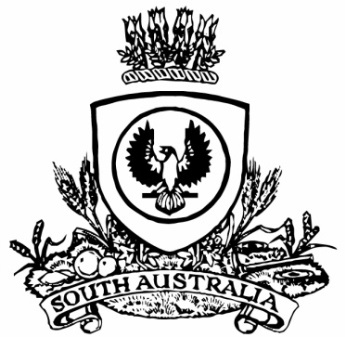 THE SOUTH AUSTRALIANGOVERNMENT GAZETTEPublished by AuthorityAdelaide, Friday, 9 September 2022Governor’s InstrumentsDepartment of the Premier and CabinetAdelaide, 9 September 2022Her Excellency the Governor directs it to be notified that she has received, with great sadness, notification from His Excellency the Governor-General of Australia, that Her Majesty Queen Elizabeth II passed away on Thursday, 8 September 2022 (UK time).By command,Peter Bryden Malinauskas, MPPremier